Special Membership Application Form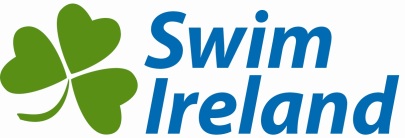 Membership Terms and ConditionsI certify that I am physically fit and have sufficiently trained for participation in Swim Ireland events, and have not been advised against participation by a health professional.  I acknowledge that my statements on this membership form are being accepted by Swim Ireland (SI) in consideration for allowing me to become a member of SI and are being relied upon by SI and the various race organisers and administrators in permitting me to participate in any SI sanctioned event.In consideration for allowing me to become a member of SI and allowing me to participate in SI sanctioned events, I hereby take the following action for myself, my executors, administrators, heirs, next of kin, successors, and assigns, or anyone else who might claim or sue on my behalf, and I expressly acknowledge that it is my intent to take these actions: I agree to abide by all Swim Ireland rules, policies and procedures and race organisers amended from time to time, and I acknowledge that my membership may be revoked or suspended for violation of these rules.I waive, release, and discharge from any and all claims, losses, or liabilities for death, personal injury, partial or permanent disability, property damage, medical or hospital bills, theft, or damage of any kind, including economic losses, which may in the future arise out of or related to my participation in or my traveling to and from a SI sanctioned event, the following person or entities: SI, SI clubs, event sponsors, race directors, volunteers, officers, directors, employees, representatives and agents of any of the above.I also assume any and all other risks associated with participating in SI sanctioned events including, but not limited to contact and/or effects with other participants, effects of weather including heat and / or humidity, water hazards, contact with other swimmers or boats, and any hazard that may be posed by spectators or volunteers. All such risks being known and appreciated by me, I further acknowledge that these risks include risks that may be the result of the negligence of the persons or entities mentioned above in paragraph (b) or of other persons or entities; I agree not to sue any of the persons or entities mentioned above in paragraph (b) for any of the claims, losses, or liabilities that I have waived, released, or discharged herein; I identify and hold harmless the persons or entities mentioned above in paragraph (b) from any and all claims made or liabilities assessed against them as a result of: (I) my actions or inactions: (ii) the actions, inactions or negligence of others including those parties hereby indemnified: (iii) the conditions of the facilities, equipment or areas where the event or activity is being conducted: (iv) the Competitive Rules; or (v) any other harm caused by occurrence related to SI sanctioned event; I grant permission for the use of my name and / or likeness relating to my participation in a SI sanctioned event, and I waive all rights to any future compensation to which I may otherwise be entitled as a result of the use of my name or likeness; I agree to my membership details/record being held on computer database by SI and shared with others involved in promoting/regulating the sport e.g. agencies and race organisers I understand that payment of the Special Membership fee is non -refundableI understand that Swim Ireland may inform or notify me of business by post, e-mail or by posting the relevant information on its website (www.swimireland.ie). Photographs/ media - I give permission and consent to the taking and use of photographs and/or video footage in which I feature at sporting events and understand that these may be used in the promotion of the activities of Swim Ireland and related companies, clubs, societies and selected third parties. These photographs will only be used in keeping with Swim Ireland Safeguarding Code’s “Guidelines on use of Photographic and Filming Equipment” which is available at www.swimireland.ie in our Child Protection Information section. Registration for First Race	When participating in Swim Ireland events for first time swimmers must arrive in adequate time before their first race. Registration for the first time will take longer as the Handicappers and their teams will have to assess your handicap. There may be up to two hundred swimmers registering for the race, so the earlier you are the more time the Handicappers and their team have to give you a fair handicap.You MUST also have your Swim Ireland registration document and valid ID. Please complete a consent form for adults or parent's/guardian's consent form for swimmers under 18.All race entries must be submitted to the race organiser.Right of refusal for entryThe Organisers retain the right to refuse or revoke entry to any person, where they believe that accepting the entry could prejudice the event, the promotion of the event, organisation or safety of the event, their sponsors, associates or staff. This right of refusal extends to include applications where acceptance is considered by the Organisers to be likely to infringe upon the enjoyment of any persons connected with the event, including staff, marshals, volunteers & other competitorsPool TimesIn order to help the race organisers to assess you, we ask that you give the organiser an honest and fair assessment of your times for some or all of the following.(Please tick which is applicable)I hereby affirm that I am 18 years or older, I have read this document, and I understand and agree to the terms and conditions outlinedORI hereby affirm that I am 18 years or older and as parent/ guardian of the named young person, I have read this document and I understand and agree to the terms and conditions outlinedApplicant's Signature: _________________________________ Date: ______________________(All applicants must sign including those who are under U18)Applicant Parent’s/Guardian Signature: _________________________ Date: ______________________(If the Application is for an under 18 then the parent/guardian must also sign)Print Parent/ Guardian Name: _____________________________________________Parent/Guardian Email Address: ___________________________________________Please remember that the information you are sending to Swim Ireland Head Office through this form is personal data and must be treated in accordance with the Data Protection Acts, 1988 and 2003. Swim Ireland Number if previous memberTitle:GenderFirst Name:Address 1Middle Name:Address 2Surname:Address 3:Date of Birth:Town:Email:County:Phone:Country:Mobile:100 metres400 metres200 metres1,000 metresPlease outline your swimming experience both indoor and open waterHow often and for how long do you train (indoor and or open water)